График проведения семинаров (круглых столов) в ИФНС России  по ЗАТО Северск Томской областив 4-м квартале 2014 года. Тематический семинар «Основы предпринимательской деятельности» Основные режимы налогообложения. Особенности и порядок перехода на иные   режимы налогообложения.Порядок и сроки представления налоговой отчетности    в соответствии с режимом налогообложения.Сроки и порядок уплаты налогов в бюджет.Электронные сервисы ФНС. Преимущества электронного документооборота.Семинары состоятся 21-23 октября и 5-6 ноября.Место проведения: ул. Ленина, 28. Учебная аудитория НП  "Агентство развития предпринимательства - Северск".Предварительная запись по телефону +7 (3823) 77-89-13Круглый стол в рамках проведения Дня открытых дверей по информированию граждан об уплате имущественных налогов.  1. Имущественные налоги - 2014.   2. Ставки, льготы, порядок расчета налога.  3. Порядок заявления льгот налогоплательщиков.Дата проведения 25 октября в 14-00Место проведения  - операционный зал инспекции« Новое в налогообложении». Семинар для индивидуальных предпринимателей и организаций.  Формы налоговых деклараций с 2015 года.  Порядок перехода на УСН. Формы налоговых уведомлений.  ЕНВД - 2015.Информационное обслуживание налогоплательщиков.   Электронные сервисы ФНС.Семинар состоится 18 декабря в 15-30Место проведения  - актовый зал инспекцииЗадать интересующие  вопросы  и получить дополнительную     информацию  можно  по  телефонам:  +7 (3823) 77-89-13, 77-89-17.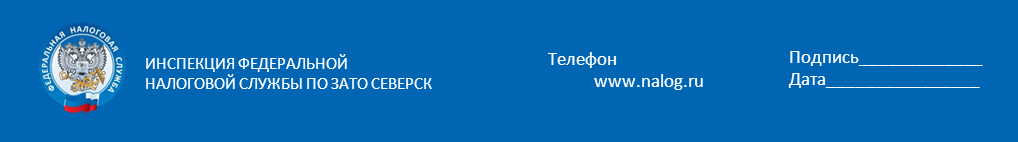 